Запрос о предоставлении ценовой информациив целях анализа рынка 1.Заказчик Государственное бюджетное учреждение социального обслуживания Владимирской области «Собинский психоневрологический интернат»- проводит запрос ценовой информации в целях анализа рынка, получения информации о рыночных ценах товаров (работ, услуг) и определения наименьшей цены предложения (далее – Запрос цен), с возможным заключением договора и приглашает юридических лиц и индивидуальных предпринимателей (далее — Участники) подавать свои предложения о цене на медицинские принадлежности.Количество, требования к качеству, функциональным характеристикам (потребительским свойствам) представлены в Приложении №2 к Запросу и в Проекте Договора.2. Цена должна включать в себя стоимость товара (работы, услуги), все налоги и другие обязательные платежи, стоимость всех сопутствующих услуг, в том числе транспортные расходы, погрузку на транспортное средство, страхование, сборку, оформление сертификатов, паспортов и иные расходы Участника, а также все скидки, предлагаемые Участником.Цена не должна превышать: 50000,00 (Пятьдесят тысяч рублей) рублей 00 копеек.3. Доставка товара осуществляется силами и за счет средств Участника.Предполагаемые сроки заключения договора: октябрь 2022 года.Заключение договора возможно в форме электронного документа подписанного электронно-цифровыми подписями  лиц  уполномоченных  действовать от имени Участника закупки и Заказчика с использованием программно-аппаратных средств электронной площадки«VladZakupki» или в простой письменной форме.Предполагаемые сроки поставки товара: в течение 14(четырнадцати) дней с даты заключения договора, разовая поставка всего объема.        4. Порядок оплаты: расчеты по Договору производятся в рублях. Оплата Товара осуществляется Заказчиком по безналичному расчету путем перечисления Заказчиком денежных средств на расчетный счет Поставщика в течение 15 (пятнадцати) рабочих дней с даты подписания Заказчиком документов о приемке. 5. Предложение рекомендуется направлять по форме, приведенной в Приложении№1,2 к настоящему запросу о предоставлении ценовой информации.Предложение должно быть подписано лицом, имеющим право, в соответствии с законодательством Российской Федерации, действовать от лица Участника без доверенности или надлежащим образом уполномоченным им лицом на основании доверенности (далее — Уполномоченное лицо). В последнем случае оригинал доверенности прикладывается к предложению. Предложение также должно быть скреплено печатью Участника (при наличии).6. Из предложения участника должны однозначно определяться цена единицы товара и общая цена договора на условиях, указанных в запросе, срок действия предлагаемой цены.7. Предложение должно быть подано Участником 
в форме электронного документа на электронную площадку VladZakupki»(адрес сайта в сети Интернет: http://vladzakupki.ru). При подаче заявки Участник обязан указать номер извещения, указанный на вышеуказанном сайте.Срок подачи ценовой информации: с 27.09.2022г.                                                               до 03.10.2022г. 10ч. 00 мин.8. Данная процедура является запросом ценовых предложений может закончиться подписанием договора в случае принятия Заказчиком такого решения. Заказчик проводит указанную процедуру в целях анализа рынка, получения информации о рыночных ценах услуги и определения наименьшей цены предложения с намерением заключить договор с Участником:1) предложившим наименьшую цену;2) лучшие нестоимостные условия;3) лучшие по совокупности условия, или принимает решение о завершении процедуры запроса цен без заключения договора.Заказчик оставляет за собой право не заключать договор.9. Условия рассмотрения ценовых предложений Участников и их оценка.При рассмотрении ценовых предложений Участников Заказчик сравнивает предложенные цены в случае соответствия участника следующим требованиям:1) отсутствие у Участника случаев поставок некачественного товара (некачественного выполнения работ, некачественного оказания услуг), подтвержденных результатом независимой экспертизы, и (или) просрочки  поставок товара (выполнения работ, оказания услуг). (При проверке Заказчиком Факты ненадлежащего исполнения и (или) просрочки исполнения могут подтверждаться сведениями из реестров контрактов (договоров) Официального сайта единой информационной системы в сфере закупок, информацией от государственных, муниципальных учреждений, а так же иных юридических и физических лиц, являющимися контрагентами участника закупки, чьё предложение рассматривается);2) отсутствие сведений об Участнике в реестрах недобросовестных поставщиков  (подрядчиков, исполнителей) на Официальном сайте единой информационной системы в сфере закупок;3) участник закупки, предложивший цену договора, сумму цен единиц товара на двадцать пять и более процентов ниже начальной (максимальной) цены контракта, начальной суммы цен единиц товара, обязан представить Заказчику обоснование предлагаемых цены контракта, суммы цен единиц товара, которое может включать в себя гарантийное письмо от производителя с указанием цены и количества поставляемого товара (за исключением случая, если количество поставляемых товаров невозможно определить), документы, подтверждающие наличие товара у участника закупки, иные документы и расчеты, подтверждающие возможность участника закупки осуществить поставку товара по предлагаемым цене, сумме цен единиц товара4) Участник закупки должен являться субъектом малого предпринимательства, в составе заявки обязательное предоставление декларации о принадлежности участника к субъектам малого предпринимательства.Если Участник не соответствует требованиям, указанным в пп. 1-4 п. 9 настоящего Запроса цен, ценовое предложение не принимается в расчет и к сравнению цен заявка не допускается, за исключением случая, когда все участники одновременно имеют факты поставок некачественного товара (некачественного выполнения работ, некачественного оказания услуг), подтвержденных результатом независимой экспертизы, или одновременно имеют факты просрочки  поставок товара (выполнения работ, оказания услуг).  В случае если Заказчиком принимается решение о выборе победителя среди участников:- имеющих факт нарушения сроков исполнения контракта (договора), выбор победителя должен осуществляется в пользу минимального размера нарушения такого срока;- имеющих факт поставки не качественной продукции, такое решение может приниматься только при ничтожных показателях несоответствия товара (некачественного выполнения работ, некачественного оказания услуги). В случае если в результате анализа рынка поданы несколько одинаковых ценовых предложений, и они допущены к сравнению, топри принятии решения о заключении договора, договор заключается с Участником, который является субъектом малого предпринимательства и (или) социально ориентированной некоммерческой организацией. При этом, если несколько одинаковых ценовых предложений, поступили от Участников, являющихся субъектами малого предпринимательства и (или) социально ориентированными некоммерческими организациями, или никто из Участников не является субъектами малого предпринимательства и (или) социально ориентированными некоммерческими организациями договор может быть заключен с Участником, который первым подал ценовое предложение. Решение о завершении процедуры анализа рынка без заключения договора принимается в случае, если:- не подано не одного ценного предложения от Участников;- из поданных ценовых предложений Участников в расчет и к сравнению цен не принято ни одного предложения.По результатам проведения публичной процедуры анализа рынка, Заказчик принимает решение о заключении договора или о завершении процедуры запроса цен без заключения договора.Решение Заказчика оформляется соответствующим протоколом. В протоколе указывается обоснование принятия решений:по допуску или не допуску участников к оценке ценовых предложений;по выбору Участника, с которым будет заключен контракт;3) обоснование решения о завершении процедуры запроса цен без заключения договора, если Заказчик принял такое решение.             Ответственный: Долганова Д.М (Ф.И.О.) тел. 8(49242)2-46-51Приложения:Форма Предложения (Приложение № 1,2).ПРОЕКТ договора поставки товара (Приложение № 3).Приложение № 1 к запросуФорма предложения:Заполняется на бланке участника.  Руководителю Заказчика___________________________(наименование заказчика)Извещение №_______________(обязательное поле для заполнения) Компания (Наименование и почтовый адрес) предлагает следующую цену на поставку товара, выполнение работы, оказание услуги товар (указывается № закупки):_____________________(сумма прописью) руб., в том числе цены за единицу продукции _____________________(сумма прописью) руб.Цена запрашиваемого товара, работы, услуги включает в себя все налоги и другие обязательные платежи, стоимость всех сопутствующих услуг, в том числе транспортные расходы, страхование, оформление сертификатов, паспортов и т.д., а также все скидки, предлагаемые Участником.Цены действительны до «____»________ 20___г.В случае если наше ценовое предложение будет признано лучшим, согласны заключить договор и поставить товар (выполнить работы, оказать услуги) в указанные Вами сроки.Подпись ________________			(Ф.И.О. директора)М.ППриложение №2 к запросуУчастник закупки должен являться субъектом малого предпринимательства, в составе заявки обязательное предоставление декларации о принадлежности участника к субъектам малого предпринимательства.Цена договора не должна превышать 50000,00Сроки поставки: в течение 14(четырнадцати) дней с даты заключения договора, разовая поставка всего объема.Адрес поставки: г.Собинка, ул.Ленина, д.100Периодичность поставки: разоваяПриложение № 3 к запросуПроект договора на поставку товаров № ________г. Собинка	«___» __________ 202_ г.Государственное бюджетное учреждение социального обслуживания Владимирской области «Собинский психоневрологический интернат», именуемое в дальнейшем «Заказчик», в лице директора Байкаловой Екатерины Олеговны, действующей на основании Устава, с одной стороны, и _________________,  далее именуемое  «Поставщик», в лице _________________, действующей на основании Устава, именуемый в дальнейшем «Поставщик», с другой стороны, вместе именуемые «Стороны»  руководствуясь ГК РФ (в том числе ст.ст. 425, 450, 471, 475, 476, 478,   ст. 525 - 532), с соблюдением требований статьей 3.6. Федерального закона от 18.07.2011 № 223-ФЗ «О закупках товаров, работ, услуг отдельными видами юридических лиц», о нижеследующем:Предмет Договора.1.1. В целях обеспечения нужд Заказчика Поставщик обязуется в соответствии с требованиями и условиями настоящего Договора поставить и передать Заказчику медицинские принадлежности (далее по тексту – Товар) в соответствии со Спецификацией (Приложение № 1 к Договору) и календарным планом (Приложение № 2 к Договору), являющимися неотъемлемой частью настоящего Договора.     1.2. Заказчик обязуется принять и оплатить Товар в сроки, в порядке и на условиях, оговоренных в настоящем Договоре.Настоящий Договор, заключенный по результатам проведения запроса ценовой информации в целях анализа рынка, получения информации о рыночных ценах товаров и определения наименьшей цены предложения на право заключить Договор (итоговый протокол от «__» ______ 202_ года № ___________).2. Цена Договора и порядок расчетов.2.1. Цена Договора составляет _________  (____________________) рублей, без учета НДС.При этом цены за единицу измерения каждой позиции Товара устанавливаются согласно Приложению № 1.2.2. Источник финансирования: внебюджетные средства.2.3. Все расчеты по Договору производятся в рублях. Оплата Товара осуществляется Заказчиком по безналичному расчету путем перечисления Заказчиком денежных средств на расчетный счет Поставщика в течение 15 (пятнадцати) рабочих дней с даты подписания Заказчиком документов о приемке. 2.4. Цена Договора является твердой и определяется на весь срок исполнения Договора, за исключением случаев, предусмотренных действующим законодательством.Цена Товара включает в себя все установленные законодательством налоги и сборы, а также все расходы и издержки Поставщика, связанные с исполнением Договора (такие как хранение, перевозка, доставка, страхование Товара, погрузочно-разгрузочные и другое).3. Качество, ассортимент и упаковка поставляемого Товара.3.1.Качество поставляемого Товара должно соответствовать требованиям, указанным в Приложениях № 1 и № 2 к Договору.4. Порядок, сроки и условия поставки Товара.4.1. Поставщик обязуется осуществить поставку Товара, предусмотренного Договором, в сроки и в количестве, установленные Приложениями  № 1 и № 2 к Контракту. Поставка Товара  осуществляется согласно Приложениям  № 1 и № 2 к Договору.Доставка товара осуществляется Поставщиком до склада Заказчика по адресу: Владимирская область, г. Собинка, ул. Ленина, д.100. Поставка, разгрузка осуществляется силами и средствами поставщика.4.2. Товар, поставляемый Поставщиком, должен соответствовать обязательным требованиям,  согласно Приложениям  № 1 и № 2 к Договору. 4.3. Товар считается сданным Поставщиком и принятым Заказчиком с момента подписания Заказчиком документов о приемке (товарно-транспортной (товарной) накладной и (или) Акта приема-передачи Товара).4.4. Товар, не соответствующий требованиям, указанным в Приложениях № 1 и № 2, считается недопоставленным. 5. Порядок приемки поставляемого Товара. 5.1. Заказчик обязуется осуществить с участием Поставщика приемку Товара (осмотр, проверку и принятие) в сроки и время, установленные в Заявке Заказчика.5.2. Приемка товара осуществляется по адресу, указанному в заявке Заказчика. 5.3. Со стороны Заказчика приемку Товара будут осуществлять представитель Заказчика, действующий на основании соответствующего документа (доверенности, приказа, должностной инструкции и т.д.).5.4. Приемка Товара по количеству, ассортименту производится в момент поставки партии Товара и оформляется подписанием товарно-транспортных накладных в день поставки Товара. 6. Права и обязанности сторон.6.1. Поставщик обязан:6.1.1. Поставить Заказчику Товар надлежащего качества и в надлежащей упаковке в соответствии с требованиями настоящего договора.6.1.2. Обеспечить участие своего уполномоченного представителя в процедуре приемки Заказчиком поставленного Товара. Выдать своему представителю доверенность на передачу товара с полномочиями в том числе, но, не ограничиваясь, принимать обратно товар, который заказчик отказывается принимать; подписания актов о выявленных несоответствиях условиям Договора; на присутствие при отборе проб товара при проведении экспертизы с правом подписи соответствующих документов.6.1.3. Одновременно с поставкой Товара передать Заказчику всю необходимую документацию в соответствии с условиями настоящего Договора.6.1.4. Передать Заказчику Товар свободным от прав третьих лиц.6.2. Поставщик вправе:6.2.1. Требовать обеспечения своевременной приемки поставленного Товара и подписания приемосдаточных документов на условиях, установленных настоящим Договором.6.3. Заказчик обязан:6.3.1. Обеспечить своевременную приемку поставленного Товара и подписание приемосдаточных документов на условиях, установленных настоящим Договором.6.3.2. Произвести оплату Товара на условиях, предусмотренных настоящим Договором.7. Форс-мажорные обстоятельства.7.1. Сторона освобождается от ответственности за полное или частичное неисполнение своих обязательств по настоящему Договору, если такое неисполнение вызвано форс-мажорными обстоятельствами, возникшими после подписания Договора.7.2. Форс-мажорные обстоятельства означают наступление событий, неподвластных контролю сторон настоящего Договора, не вызванных просчетом, небрежностью сторон настоящего Договора, или носящих непредвиденный характер. К форс-мажорным обстоятельствам относятся, в частности, наводнение, пожар, землетрясение и другие стихийные бедствия, эпидемия, введение чрезвычайного положения, вступление в силу нормативных актов органов государственной власти и управления и других действий государственных органов, органов местного самоуправления и организаций, которые сторона не могла ни предвидеть, ни предотвратить разумными мерами.7.3. В случае наступления форс-мажорных обстоятельств, сторона, заявляющая о невозможности исполнения своих обязательств по этой причине, извещает другую сторону в письменной форме об этих обстоятельствах. Такое уведомление должно содержать сведения о характере этих обстоятельств, а также оценку их воздействия на возможность исполнения обязательств по настоящему Договору. Уведомление направляется по факсу или по почте заказным письмом с уведомлением о вручении.7.4. Отсутствие извещения другой Стороны о форс-мажорных обстоятельствах в течение десяти календарных дней с момента их наступления лишает сторону, попавшую под действие таких обстоятельств, права ссылаться на них в качестве основания неисполнения этой стороной своих обязательств по Договору.8. Разрешение споров.8.1. Любой спор, разногласие, требование или претензия, возникающие при исполнении настоящего Договора разрешаются Сторонами путем ведения переговоров или в претензионном порядке.8.2. Полученные претензии подлежат рассмотрению Стороной, получившей претензию, в течение 5 рабочих дней со дня получения претензии.8.3. В том случае, если претензия не была удовлетворена и соглашение по спорным вопросам Сторонами не достигнуто, спор передается на рассмотрение в Арбитражный суд Владимирской области в соответствии с действующим законодательством РФ.8.4. К правоотношениям Сторон по настоящему Договору применяется гражданское право.9. Ответственность сторон	9.1. За неисполнение или ненадлежащее исполнение условий настоящего Договора стороны несут ответственность в соответствии с действующим законодательством Российской Федерации. Возмещение ущерба, убытков, уплата штрафов и пеней не освобождает виновную сторону от выполнения своих обязательств по настоящему Договору.	9.2.   В случае просрочки исполнения Поставщиком обязательств по Договору, Заказчик направляет Поставщику требование об уплате пени в размере одной трехсотой действующей на дату уплаты пени ключевой ставки Центрального банка Российской Федерации от цены Договора, уменьшенной на сумму, пропорциональную объему обязательств, предусмотренных Договором и фактически исполненных Поставщиком. 9.3. В случае просрочки исполнения Заказчиком обязательств Поставщик вправе потребовать уплаты пеней в размере одной трехсотой действующей на дату уплаты пеней ключевой ставки Центрального банка Российской Федерации от не уплаченной в срок суммы. Пеня начисляется за каждый день просрочки исполнения обязательства, предусмотренного Договором, начиная со дня, следующего после дня истечения установленного Договором срока исполнения обязательства. 9.4. Каждая из сторон освобождается от уплаты неустойки (штрафа, пени), если докажет, что неисполнение или ненадлежащее исполнение обязательства, предусмотренного Договором, произошло вследствие непреодолимой силы или по вине другой стороны.10. Изменение Договора.10.1. Изменение существенных условий Договора при его исполнении не допускается, за исключением их изменения по соглашению сторон в следующих случаях:1) при снижении цены Договора без изменения предусмотренных Договором количества Товара, объема работы или услуги, качества поставляемого Товара, выполняемой работы, оказываемой услуги и иных условий Договора;2) если по предложению Заказчика увеличиваются предусмотренные Договором количество Товара, объем работы или услуги не более чем на десять процентов или уменьшаются предусмотренные Договором количество поставляемого Товара, объем выполняемой работы или оказываемой услуги не более чем на десять процентов. При этом по соглашению сторон допускается изменение, с учетом положений бюджетного законодательства Российской Федерации, цены Договора пропорционально дополнительному количеству Товара исходя из установленной в Договоре цены единицы Товара, работы или услуги, но не более чем на десять процентов цены Договора. При уменьшении предусмотренного Договором количества Товара, объема работы или услуги стороны Договора обязаны уменьшить цену Договора исходя из цены единицы Товара, указанной в Приложение № 1 к настоящему Договора.10.2. При исполнении Контракта по согласованию Заказчика с Поставщиком (подрядчиком, исполнителем) допускается поставка Товара качество, технические и функциональные характеристики (потребительские свойства) которых являются улучшенными по сравнению с качеством и соответствующими техническими и функциональными характеристиками, указанными в Договоре.10.3.  Расторжение Контракта:10.3.1. Расторжение Контракта допускается по соглашению сторон, по решению суда либо в случае одностороннего отказа Стороны Контракта от исполнения своих обязательств по основаниям, установленным действующим гражданским законодательством Российской Федерации и Федеральным законом от 18.07.2011 № 223-ФЗ.11. Заключительные положения11.1. Настоящий Договор вступает в силу с момента его подписания обеими Сторонами и действует вплоть до исполнения Сторонами всех своих обязательств. Договор составлен в двух экземплярах, имеющих одинаковую юридическую силу, по одному для каждой из Сторон.	   11.2. Любые изменения и дополнения к настоящему Договору должны быть оформлены Сторонами в письменном виде, подписаны уполномоченными на то лицами и скреплены печатями (при наличии печати).11.3.  С момента заключения Договора Поставщик обязан:- обеспечить постоянно действующую работу собственных средств связи (телефон, факс, электронная почта), указанных в разделе «Поставщик» параграфа 11 настоящего Договора;11.4. Перечень приложений к Договору:	- Приложение № 1- Приложение № 212. Юридические адреса, реквизиты и подписи сторонПриложение № 1к Договору 
№ ___от «____» _______  2022  г.СпецификацияЦена договора не должна превышать 50000,00Сроки поставки: в течение 14(четырнадцати) дней с даты заключения договора, разовая поставка всего объема.Адрес поставки: г.Собинка, ул.Ленина, д.100       Периодичность поставки: разоваяПриложение № 2 к Договору  от «__»_______2022г. № ____КАЛЕНДАРНЫЙ ПЛАНвыполнения поставки по ДоговоруЗаказчик _______________Е.О. Байкалова                                                                                                  Поставщик ______________М.п.									                                                                М.п.Директор                            ____________                                                 Е.О. Байкалова№НаименованиеОписаниеКоличествоЕд.изм.ЦенаСкользящая простыня для лежачих больныхРазмер XL 190х95см, комплект из двух штук, с двух длинных сторон имеются широкие надежные ручки-петли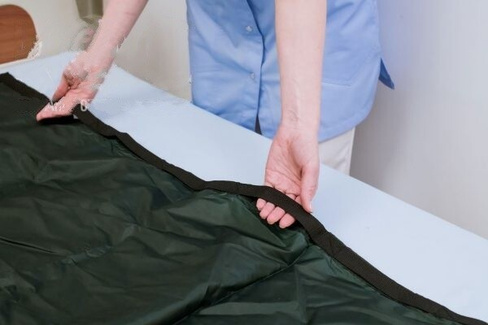 Шт4Поддерживающий пояс для перемещения больного

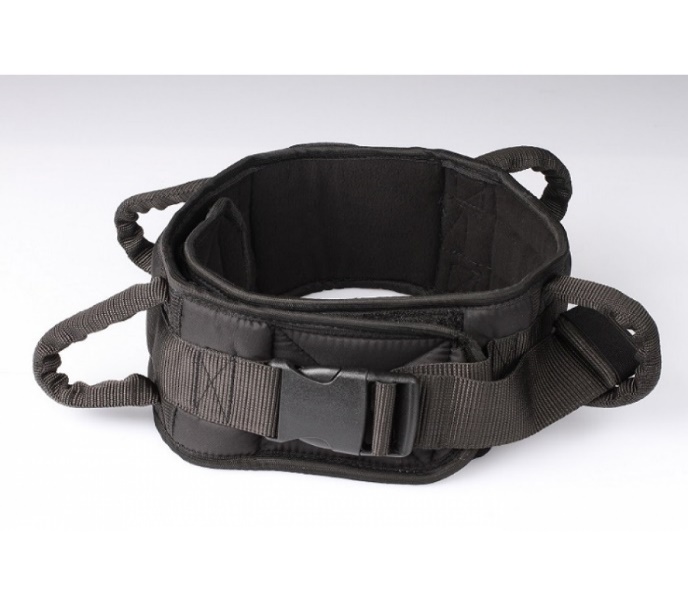 Размер: L-1штука, XL-1штукаШт2Доска для пересадки больногоАрмед FS-1, ширина: 21 см, белый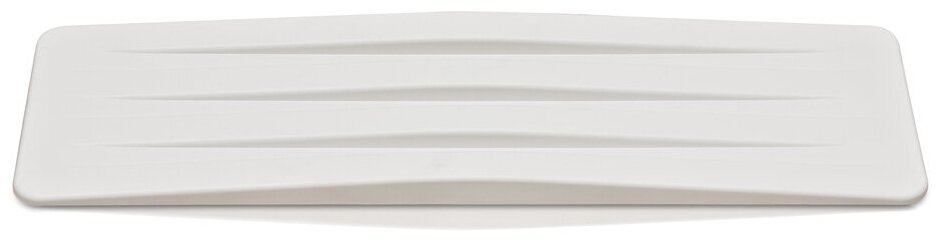 Шт2Доска для пересадки больногоДоска для пересаживания изогнутая, не менее 67 см (пластик)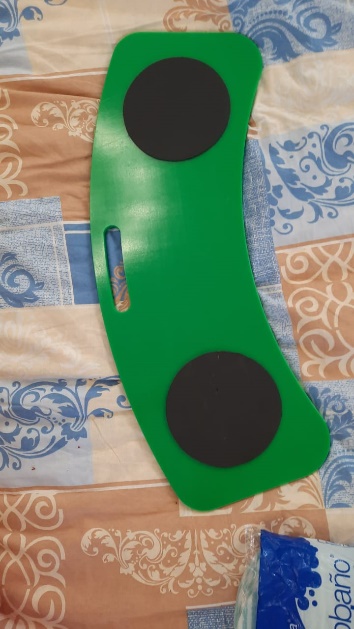 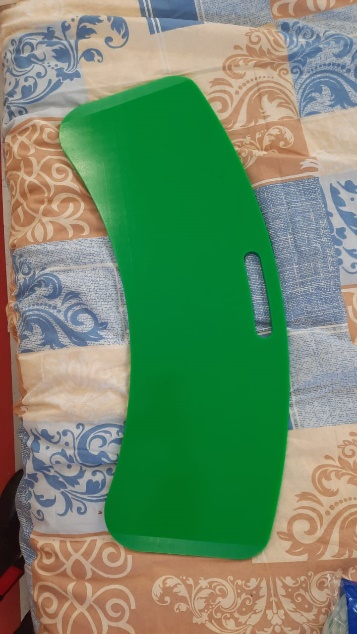 Шт2Судно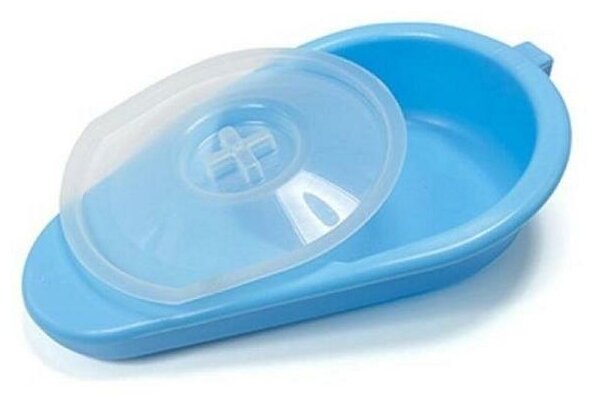 Судно медицинское полимерное Ладья, с крышкойШт5Контейнер для съемных протезов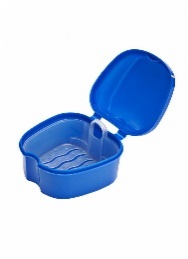 Размеры, см: 10х9,5х7,5; комплектация: контейнер, сетчатый сепаратор с держателем, материал: полипропиленШт10ЗаказчикПоставщикГосударственное бюджетное учреждение социального обслуживания Владимирской области «Собинский психоневрологический интернат»ИНН 3309459733, КПП 330901001ОКПО 91001353, ОГРН 1113335000096Получатель: УФК по Владимирской области (ГБУСОВО «Собинский ПНИ» л/с 20286Х32020, л/с 21286Х32020)ИНН   3309459733    КПП   330901001Казначейский счет                     03224643170000002800Банк получателя:  ОТДЕЛЕНИЕ ВЛАДИМИР БАНКА РОССИИ//УФК по Владимирской области г. ВладимирЕдиный казначейский счет       40102810945370000020БИК       011708377Адрес: 601202 Владимирская область, г. Собинка, ул. Ленина, д.100Тел: (49242) 22280от имени Заказчика:
    
    (подпись)     /Е.О. Байкалова/М.П.от имени Поставщика:    (подпись)    /______/М.П.№НаименованиеОписаниеКоличествоЕд.изм.ЦенаСкользящая простыня для лежачих больныхРазмер XL 190х95см, комплект из двух штук, с двух длинных сторон имеются широкие надежные ручки-петлиШт4Поддерживающий пояс для перемещения больного

Размер: L-1штука, XL-1штукаШт2Доска для пересадки больногоАрмед FS-1, ширина: 21 см, белыйШт2Доска для пересадки больногоДоска для пересаживания изогнутая, 67 см (пластик)Шт2СудноСудно медицинское полимерное Ладья, с крышкойШт5Контейнер для съемных протезовРазмеры, см: 10х9,5х7,5; комплектация: контейнер, сетчатый сепаратор с держателем, материал: полипропиленШт10№п/пНаименование ТовараСрок поставки ТовараТребования к размерам и упаковке ТовараМесто и условия поставки Товара1Скользящая простыня для лежачих больныхв течение 14(четырнадцати) дней с даты заключения договора, разовая поставка всего объема.Упаковка товара должна обеспечивать сохранность товара при хранении, погрузочно-разгрузочных и транспортно-складских работах. Упаковка товара должна иметь информацию на русском языке.Доставка и разгрузка Товара осуществляется силами и средствами Постащика на склад Заказчика Адрес поставки: г.Собинка, ул.Ленина, д.1002Поддерживающий пояс для перемещения больногов течение 14(четырнадцати) дней с даты заключения договора, разовая поставка всего объема.Упаковка товара должна обеспечивать сохранность товара при хранении, погрузочно-разгрузочных и транспортно-складских работах. Упаковка товара должна иметь информацию на русском языке.Доставка и разгрузка Товара осуществляется силами и средствами Постащика на склад Заказчика Адрес поставки: г.Собинка, ул.Ленина, д.1003Доска для пересадки больногов течение 14(четырнадцати) дней с даты заключения договора, разовая поставка всего объема.Упаковка товара должна обеспечивать сохранность товара при хранении, погрузочно-разгрузочных и транспортно-складских работах. Упаковка товара должна иметь информацию на русском языке.Доставка и разгрузка Товара осуществляется силами и средствами Постащика на склад Заказчика Адрес поставки: г.Собинка, ул.Ленина, д.1004Доска для пересадки больногов течение 14(четырнадцати) дней с даты заключения договора, разовая поставка всего объема.Упаковка товара должна обеспечивать сохранность товара при хранении, погрузочно-разгрузочных и транспортно-складских работах. Упаковка товара должна иметь информацию на русском языке.Доставка и разгрузка Товара осуществляется силами и средствами Постащика на склад Заказчика Адрес поставки: г.Собинка, ул.Ленина, д.1005Суднов течение 14(четырнадцати) дней с даты заключения договора, разовая поставка всего объема.Упаковка товара должна обеспечивать сохранность товара при хранении, погрузочно-разгрузочных и транспортно-складских работах. Упаковка товара должна иметь информацию на русском языке.Доставка и разгрузка Товара осуществляется силами и средствами Постащика на склад Заказчика Адрес поставки: г.Собинка, ул.Ленина, д.1006Контейнер для съемных протезовв течение 14(четырнадцати) дней с даты заключения договора, разовая поставка всего объема.Упаковка товара должна обеспечивать сохранность товара при хранении, погрузочно-разгрузочных и транспортно-складских работах. Упаковка товара должна иметь информацию на русском языке.Доставка и разгрузка Товара осуществляется силами и средствами Постащика на склад Заказчика Адрес поставки: г.Собинка, ул.Ленина, д.100